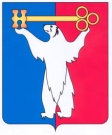 АДМИНИСТРАЦИЯ ГОРОДА НОРИЛЬСКАКРАСНОЯРСКОГО КРАЯРАСПОРЯЖЕНИЕ22.11.2021                                             г. Норильск                                             № 5740О внесении изменений в распоряжение Администрации города Норильска 
от 02.08.2016 № 3756В целях приведения распоряжения Администрации города Норильска 
от 02.08.2016 № 3756 «Об утверждении Положения об автодорожной службе муниципального образования город Норильск» в соответствие с требованиями действующего законодательства Российской Федерации в области гражданской обороны,1. Внести в Положение об автодорожной службе гражданской обороны муниципального образования город Норильск, утвержденное распоряжением Администрации города Норильска от 02.08.2016 № 3756 (далее – Положение), следующее изменение:1.1. Пункт 8.5 Положения исключить.2. Опубликовать настоящее распоряжение в газете «Заполярная правда» 
и разместить его на официальном сайте муниципального образования город Норильск.Глава города Норильска							         Д.В. Карасев